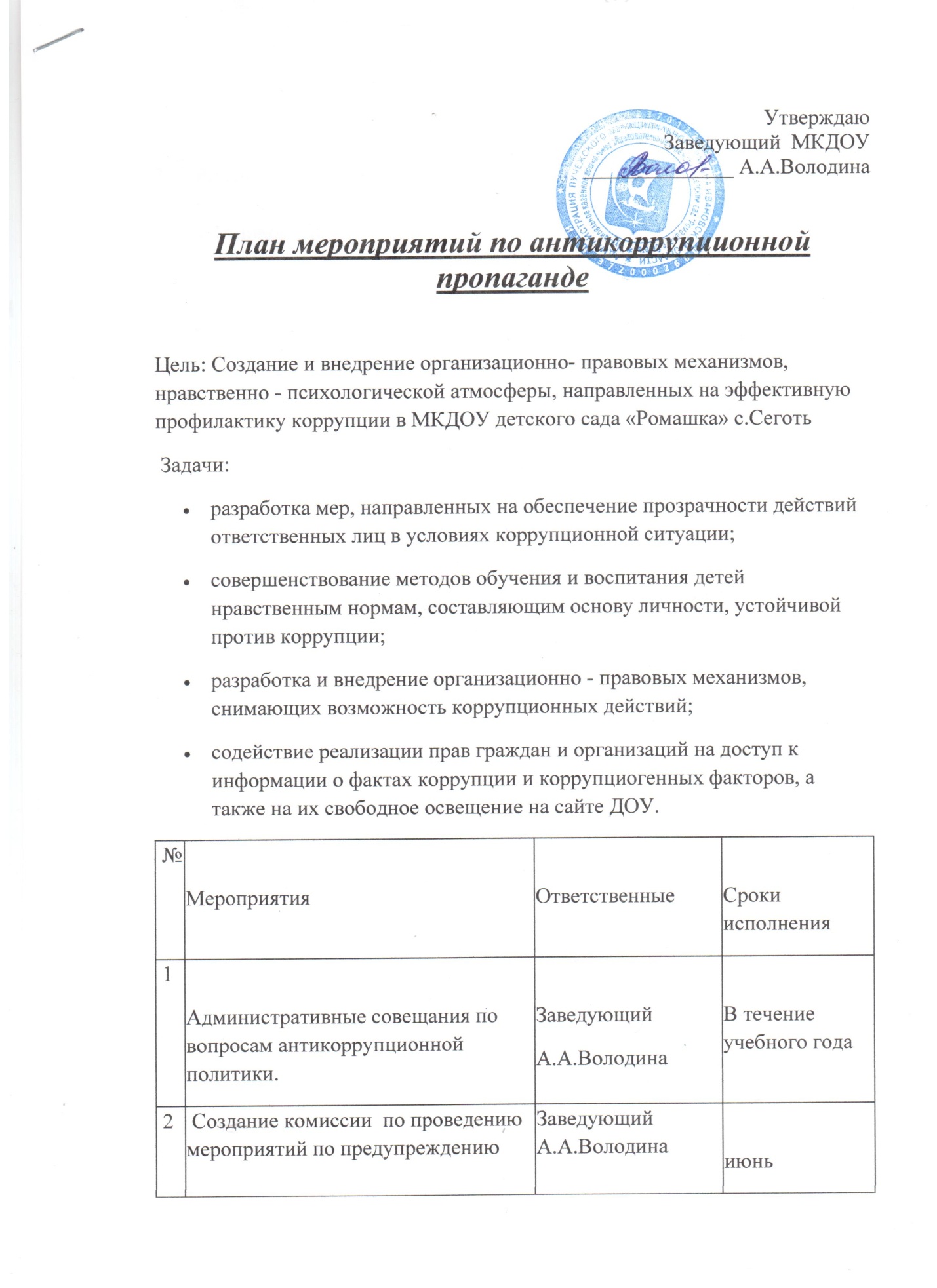 3  Разработка и принятие кодекса этики и служебного поведения работников  ДОУ комиссия по проведению мероприятий по предупреждению коррупционных правонарушений   июнь 4Разработка  и внедрение положения о конфликте интересов.   комиссия по проведению мероприятий по предупреждению коррупционных правонарушений   июнь 5Разработка и принятие правил, регламентирующих вопросы обмена деловыми подарками и знаками делового гостеприимства.комиссия по антикоррупционной политикеиюнь –июль 7Осуществление контроля над своевременностью рассмотрения  обращения граждан.Заведующий А.А.Володинапо мере необходимости  8  Разработка и утверждение плана мероприятий антикоррупционной политики. Заведующий А.А.Володинаиюнь  9Ознакомление   родителей с Уставом учреждения, Правилами внутреннего распорядка и т.д.Воспитатели май –июнь  10Информирование родителей,  работников о способах подачи сообщений по коррупционным нарушениям (ознакомление с регламентом) Заведующий А.А.Володинаиюнь  11Рассмотрение вопросов по предупреждению коррупции на совещаниях педагогического совета.  ( Обучение и информирование работников) Заведующий А.А.ВолодинаВ течение учебного года 12 Рассмотрение вопросов по предупреждению коррупции на родительских собраниях, на заседании родительского комитета.  Статья5.35. Неисполнение родителями или иными законными представителями несовершеннолетних обязанностей по содержанию и воспитанию несовершеннолетних.Воспитатели   сентябрь  13Организация освещения работы по антикоррупции на сайте ДОУ Заведующий А.А.ВолодинаСистематически 14Проведение регулярной оценки результатов работы по противодействию коррупции.Заведующий А.А.ВолодинаСистематически 15подготовка и распространение отчетных материалов о проводимой работе и достигнутых результатов в сфере противодействия коррупции. (оценка результатов проводимой антикоррупционной работы и распространение отчетных материалов)Заведующий А.А.ВолодинаСистематически